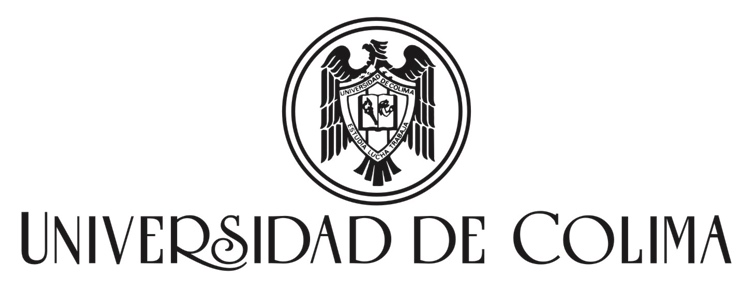 Dirección General de PosgradoFormato para envío de trabajo recepcionalPlantel: 											Programa: 								Nombre del egresado:							Generación: 		___    Fecha de presentación de examen de grado o diploma: 			______Título del trabajo: 																																	______Asesor(es): 																							Palabras clave: ________________________________________________________Sinodales:Presidente								Secretario 							1ª. Vocal 								2ª. Vocal 								3er. Vocal 								Formato de la tesis (marque según corresponda):Fecha de obtención de la cédula: _________________________*Puede enviar su archivo al correo dgp@ucol.mx. Marque únicamente si recibió confirmación de recepción del correo. 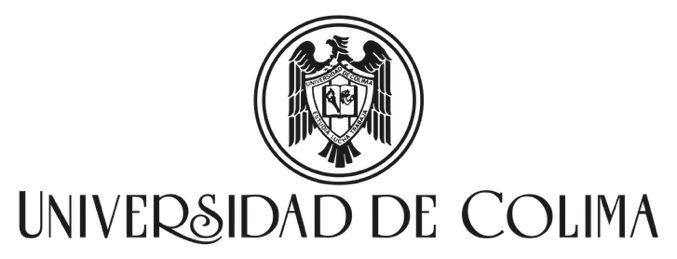 Dirección General de PosgradoSolicitud de inscripción de trabajo recepcional a la Biblioteca Digital de Tesis de PosgradoSolicito se inscriba en el registro que al efecto lleva este Dirección, del trabajo recepcional titulado: ________________________________________________________________________________________________________________________________________________________________________________________________________________________________________________Del programa de posgrado: __________________________________________________De la misma forma, manifiesto que soy el autor original y primigenio de dicho trabajo, e igualmente autorizo para que de forma no exclusiva, la Universidad de Colima la reproduzca con fines no comerciales, distribuya, comunique, divulgue, utilice públicamente y transmita, por cualquier medio digital, óptico o electrónico, por un periodo de hasta quince años, la tesis arriba mencionada, sin perjuicio de que al término de dicho periodo la Universidad de Colima pueda hacer uso de dicha tesis, con fines no comerciales, para propósitos de crítica o investigación científica, artística o literaria.  Atentamente,                                , Colima, a ____ de ______de 20 ___.______________________________________________Nombre y firma del autor de la tesisCDMemoria USBCorreo electrónico*Coordinador de Posgrado(Firma y sello)Autor de la tesis(Firma)